February 5, 2016Mr. Steven KingExecutive Director and SecretaryWashington Utilities and Transportation Commission1300 South Evergreen Park Drive SWOlympia WA  98504-7250RE:	Tariff Revision – WN U-5 for YCOM Networks, Inc. d/b/a FairPoint Communications; Docket UT-160171 Dear Mr. King:On February 3, 2016 YCOM Networks, Inc. d/b/a FairPoint Communications submitted a one-day filing in the above referenced docket, to clean-up residual language left in the tariff related to WTAP, which has been removed.  Included in that filing was a sheet numbered Section IV,  Second Revised Sheet No. 11.  We have since discovered that this number incorrectly.  Enclosed is a replacement sheet numbered Section VI, Second Revised Sheet No. 2.   Please remove Sheet 11 from the February 3 filing and substitute this sheet instead.  Please contact Beth Westman at 207.535.4249 or bwestman@fairpoint.com with any questions or concerns regarding this filing.Sincerely, 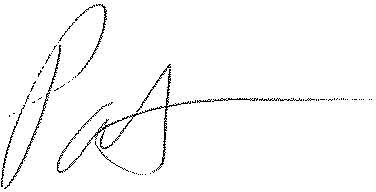 Patrick L. MorseSenior VP Governmental AffairsFairPoint Communications P: 620-227-4409F: 620-227-8576